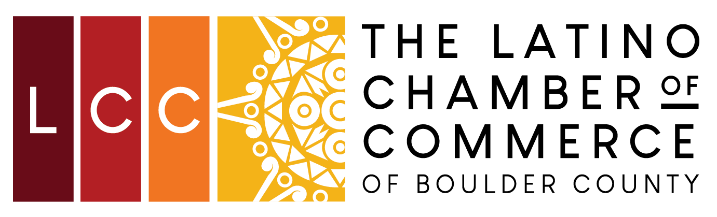 The Latino Chamber of Commerce of Boulder CountyAnnual Membership MeetingSaturday, Dec. 03, 2022, | 9:00 am – 11:00 amAGENDAWelcomeCall Meeting to Order Credentials Committee Report  Determine Membership Quorum (10% required)  IntroductionsAction ItemsReport 2022 Report Strategic Plan Goals 2023 Programing 2023 Budget Approval PT Admin Position ApprovalNominationsBoard of Director nominationsFloor nominationsBoard of Director electionsOfficer NominationsChairVice ChairTreasurerSecretaryMeeting calendar for 2022Monthly Board MeetingsOther BusinessMeeting Adjourned